EK:12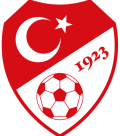 VİZE FORMU (2023-2024)VİZE FORMU (2023-2024)VİZE FORMU (2023-2024)VİZE FORMU (2023-2024)VİZE FORMU (2023-2024)VİZE FORMU (2023-2024)VİZE FORMU (2023-2024)VİZE FORMU (2023-2024)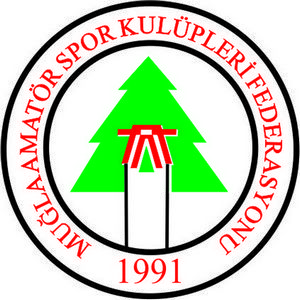 LİSANS NOLİSANS NO:              RESİM              RESİMTC KİMLİK NOTC KİMLİK NO:              RESİM              RESİMADI SOYADIADI SOYADI:              RESİM              RESİMAnne AdıAnne Adı:              RESİM              RESİMBaba AdıBaba Adı:              RESİM              RESİMDoğum YeriDoğum Yeri:Doğum Tarihi:Doğum Tarihi:Doğum Tarihi:              RESİM              RESİMKulüp AdıKulüp Adı:Kulüp KoduKulüp Kodu:VELİ MUVAFAKATIVELİ MUVAFAKATIVELİ MUVAFAKATIVELİ MUVAFAKATIVELİ MUVAFAKATIVELİ MUVAFAKATIVELİ MUVAFAKATIVELİ MUVAFAKATIVELİ MUVAFAKATIVELİ MUVAFAKATIVelisi bulunduğum yukarıda kimlik bilgileri yazılı olan futbolcunun 2023-2024 Sezonu için tescilli lisansının vizesinin …………………………………………………………………………………………..…………. Spor Kulübü adına yapılmasına muvafakat ederim. TFF tarafından çıkarılan talimatları okuduğumu ve kabul ettiğimi taahhüt ederim.Veli:Adı:	İmza:Soyadı:Tarih:Velisi bulunduğum yukarıda kimlik bilgileri yazılı olan futbolcunun 2023-2024 Sezonu için tescilli lisansının vizesinin …………………………………………………………………………………………..…………. Spor Kulübü adına yapılmasına muvafakat ederim. TFF tarafından çıkarılan talimatları okuduğumu ve kabul ettiğimi taahhüt ederim.Veli:Adı:	İmza:Soyadı:Tarih:Velisi bulunduğum yukarıda kimlik bilgileri yazılı olan futbolcunun 2023-2024 Sezonu için tescilli lisansının vizesinin …………………………………………………………………………………………..…………. Spor Kulübü adına yapılmasına muvafakat ederim. TFF tarafından çıkarılan talimatları okuduğumu ve kabul ettiğimi taahhüt ederim.Veli:Adı:	İmza:Soyadı:Tarih:Velisi bulunduğum yukarıda kimlik bilgileri yazılı olan futbolcunun 2023-2024 Sezonu için tescilli lisansının vizesinin …………………………………………………………………………………………..…………. Spor Kulübü adına yapılmasına muvafakat ederim. TFF tarafından çıkarılan talimatları okuduğumu ve kabul ettiğimi taahhüt ederim.Veli:Adı:	İmza:Soyadı:Tarih:Velisi bulunduğum yukarıda kimlik bilgileri yazılı olan futbolcunun 2023-2024 Sezonu için tescilli lisansının vizesinin …………………………………………………………………………………………..…………. Spor Kulübü adına yapılmasına muvafakat ederim. TFF tarafından çıkarılan talimatları okuduğumu ve kabul ettiğimi taahhüt ederim.Veli:Adı:	İmza:Soyadı:Tarih:Velisi bulunduğum yukarıda kimlik bilgileri yazılı olan futbolcunun 2023-2024 Sezonu için tescilli lisansının vizesinin …………………………………………………………………………………………..…………. Spor Kulübü adına yapılmasına muvafakat ederim. TFF tarafından çıkarılan talimatları okuduğumu ve kabul ettiğimi taahhüt ederim.Veli:Adı:	İmza:Soyadı:Tarih:Velisi bulunduğum yukarıda kimlik bilgileri yazılı olan futbolcunun 2023-2024 Sezonu için tescilli lisansının vizesinin …………………………………………………………………………………………..…………. Spor Kulübü adına yapılmasına muvafakat ederim. TFF tarafından çıkarılan talimatları okuduğumu ve kabul ettiğimi taahhüt ederim.Veli:Adı:	İmza:Soyadı:Tarih:Velisi bulunduğum yukarıda kimlik bilgileri yazılı olan futbolcunun 2023-2024 Sezonu için tescilli lisansının vizesinin …………………………………………………………………………………………..…………. Spor Kulübü adına yapılmasına muvafakat ederim. TFF tarafından çıkarılan talimatları okuduğumu ve kabul ettiğimi taahhüt ederim.Veli:Adı:	İmza:Soyadı:Tarih:Velisi bulunduğum yukarıda kimlik bilgileri yazılı olan futbolcunun 2023-2024 Sezonu için tescilli lisansının vizesinin …………………………………………………………………………………………..…………. Spor Kulübü adına yapılmasına muvafakat ederim. TFF tarafından çıkarılan talimatları okuduğumu ve kabul ettiğimi taahhüt ederim.Veli:Adı:	İmza:Soyadı:Tarih:Velisi bulunduğum yukarıda kimlik bilgileri yazılı olan futbolcunun 2023-2024 Sezonu için tescilli lisansının vizesinin …………………………………………………………………………………………..…………. Spor Kulübü adına yapılmasına muvafakat ederim. TFF tarafından çıkarılan talimatları okuduğumu ve kabul ettiğimi taahhüt ederim.Veli:Adı:	İmza:Soyadı:Tarih:FUTBOLCU TAAHHÜTNAMESİFUTBOLCU TAAHHÜTNAMESİFUTBOLCU TAAHHÜTNAMESİFUTBOLCU TAAHHÜTNAMESİFUTBOLCU TAAHHÜTNAMESİFUTBOLCU TAAHHÜTNAMESİFUTBOLCU TAAHHÜTNAMESİFUTBOLCU TAAHHÜTNAMESİFUTBOLCU TAAHHÜTNAMESİFUTBOLCU TAAHHÜTNAMESİ2023-2024 Futbol sezonunda lisans vizemin, tescilli bulunduğum ……………………………………………………. ………………………………………… Spor Kulübü adına yapılmasını kabul ve taahhüt ederim. (18 Yaş Altı-Üstü)Futbolcu:	İmza:Adı:Soyadı:Tarih:2023-2024 Futbol sezonunda lisans vizemin, tescilli bulunduğum ……………………………………………………. ………………………………………… Spor Kulübü adına yapılmasını kabul ve taahhüt ederim. (18 Yaş Altı-Üstü)Futbolcu:	İmza:Adı:Soyadı:Tarih:2023-2024 Futbol sezonunda lisans vizemin, tescilli bulunduğum ……………………………………………………. ………………………………………… Spor Kulübü adına yapılmasını kabul ve taahhüt ederim. (18 Yaş Altı-Üstü)Futbolcu:	İmza:Adı:Soyadı:Tarih:2023-2024 Futbol sezonunda lisans vizemin, tescilli bulunduğum ……………………………………………………. ………………………………………… Spor Kulübü adına yapılmasını kabul ve taahhüt ederim. (18 Yaş Altı-Üstü)Futbolcu:	İmza:Adı:Soyadı:Tarih:2023-2024 Futbol sezonunda lisans vizemin, tescilli bulunduğum ……………………………………………………. ………………………………………… Spor Kulübü adına yapılmasını kabul ve taahhüt ederim. (18 Yaş Altı-Üstü)Futbolcu:	İmza:Adı:Soyadı:Tarih:2023-2024 Futbol sezonunda lisans vizemin, tescilli bulunduğum ……………………………………………………. ………………………………………… Spor Kulübü adına yapılmasını kabul ve taahhüt ederim. (18 Yaş Altı-Üstü)Futbolcu:	İmza:Adı:Soyadı:Tarih:2023-2024 Futbol sezonunda lisans vizemin, tescilli bulunduğum ……………………………………………………. ………………………………………… Spor Kulübü adına yapılmasını kabul ve taahhüt ederim. (18 Yaş Altı-Üstü)Futbolcu:	İmza:Adı:Soyadı:Tarih:2023-2024 Futbol sezonunda lisans vizemin, tescilli bulunduğum ……………………………………………………. ………………………………………… Spor Kulübü adına yapılmasını kabul ve taahhüt ederim. (18 Yaş Altı-Üstü)Futbolcu:	İmza:Adı:Soyadı:Tarih:2023-2024 Futbol sezonunda lisans vizemin, tescilli bulunduğum ……………………………………………………. ………………………………………… Spor Kulübü adına yapılmasını kabul ve taahhüt ederim. (18 Yaş Altı-Üstü)Futbolcu:	İmza:Adı:Soyadı:Tarih:2023-2024 Futbol sezonunda lisans vizemin, tescilli bulunduğum ……………………………………………………. ………………………………………… Spor Kulübü adına yapılmasını kabul ve taahhüt ederim. (18 Yaş Altı-Üstü)Futbolcu:	İmza:Adı:Soyadı:Tarih:SAĞLIK BEYANISAĞLIK BEYANISAĞLIK BEYANISAĞLIK BEYANISAĞLIK BEYANISAĞLIK BEYANISAĞLIK BEYANISAĞLIK BEYANISAĞLIK BEYANISAĞLIK BEYANIYukarıda kimlik bilgileri bulunmakta olup, Sağlık yönünden futbol oyamaya ve yarışmalara katılmaya elverişliliği beyan ederim.Yukarıda kimlik bilgileri bulunmakta olup, Sağlık yönünden futbol oyamaya ve yarışmalara katılmaya elverişliliği beyan ederim.Yukarıda kimlik bilgileri bulunmakta olup, Sağlık yönünden futbol oyamaya ve yarışmalara katılmaya elverişliliği beyan ederim.Yukarıda kimlik bilgileri bulunmakta olup, Sağlık yönünden futbol oyamaya ve yarışmalara katılmaya elverişliliği beyan ederim.Yukarıda kimlik bilgileri bulunmakta olup, Sağlık yönünden futbol oyamaya ve yarışmalara katılmaya elverişliliği beyan ederim.Yukarıda kimlik bilgileri bulunmakta olup, Sağlık yönünden futbol oyamaya ve yarışmalara katılmaya elverişliliği beyan ederim.Yukarıda kimlik bilgileri bulunmakta olup, Sağlık yönünden futbol oyamaya ve yarışmalara katılmaya elverişliliği beyan ederim.Yukarıda kimlik bilgileri bulunmakta olup, Sağlık yönünden futbol oyamaya ve yarışmalara katılmaya elverişliliği beyan ederim.Yukarıda kimlik bilgileri bulunmakta olup, Sağlık yönünden futbol oyamaya ve yarışmalara katılmaya elverişliliği beyan ederim.Yukarıda kimlik bilgileri bulunmakta olup, Sağlık yönünden futbol oyamaya ve yarışmalara katılmaya elverişliliği beyan ederim.FUTBOLCU (18 Yaş Üstü):	İmzaAdı:Soyadı:Tarih:FUTBOLCU (18 Yaş Üstü):	İmzaAdı:Soyadı:Tarih:FUTBOLCU (18 Yaş Üstü):	İmzaAdı:Soyadı:Tarih:FUTBOLCU (18 Yaş Üstü):	İmzaAdı:Soyadı:Tarih:FUTBOLCU (18 Yaş Üstü):	İmzaAdı:Soyadı:Tarih:FUTBOLCU (18 Yaş Üstü):	İmzaAdı:Soyadı:Tarih:VELİ (18 Yaş Altı)	İmzaAdı:Soyadı:Tarih:	İletişim No:VELİ (18 Yaş Altı)	İmzaAdı:Soyadı:Tarih:	İletişim No:VELİ (18 Yaş Altı)	İmzaAdı:Soyadı:Tarih:	İletişim No:VELİ (18 Yaş Altı)	İmzaAdı:Soyadı:Tarih:	İletişim No:KULÜP ONAYIKULÜP ONAYIKULÜP ONAYIKULÜP ONAYIKULÜP ONAYIKULÜP ONAYIKULÜP ONAYIKULÜP ONAYIKULÜP ONAYIKULÜP ONAYIBu formdaki her türlü bilgi, mühür, imzaların doğru olduğunu onaylarız. Aksi halde, sorumluluğunun kulübümüze ait olduğunu ve hakkımızda Futbol Disiplin Talimatı hükümlerine göre işlem yapılmasını kabul ve taahhüt ederiz.                                                                   KULÜP KODU:………………………………..Bu formdaki her türlü bilgi, mühür, imzaların doğru olduğunu onaylarız. Aksi halde, sorumluluğunun kulübümüze ait olduğunu ve hakkımızda Futbol Disiplin Talimatı hükümlerine göre işlem yapılmasını kabul ve taahhüt ederiz.                                                                   KULÜP KODU:………………………………..Bu formdaki her türlü bilgi, mühür, imzaların doğru olduğunu onaylarız. Aksi halde, sorumluluğunun kulübümüze ait olduğunu ve hakkımızda Futbol Disiplin Talimatı hükümlerine göre işlem yapılmasını kabul ve taahhüt ederiz.                                                                   KULÜP KODU:………………………………..Bu formdaki her türlü bilgi, mühür, imzaların doğru olduğunu onaylarız. Aksi halde, sorumluluğunun kulübümüze ait olduğunu ve hakkımızda Futbol Disiplin Talimatı hükümlerine göre işlem yapılmasını kabul ve taahhüt ederiz.                                                                   KULÜP KODU:………………………………..Bu formdaki her türlü bilgi, mühür, imzaların doğru olduğunu onaylarız. Aksi halde, sorumluluğunun kulübümüze ait olduğunu ve hakkımızda Futbol Disiplin Talimatı hükümlerine göre işlem yapılmasını kabul ve taahhüt ederiz.                                                                   KULÜP KODU:………………………………..Bu formdaki her türlü bilgi, mühür, imzaların doğru olduğunu onaylarız. Aksi halde, sorumluluğunun kulübümüze ait olduğunu ve hakkımızda Futbol Disiplin Talimatı hükümlerine göre işlem yapılmasını kabul ve taahhüt ederiz.                                                                   KULÜP KODU:………………………………..Bu formdaki her türlü bilgi, mühür, imzaların doğru olduğunu onaylarız. Aksi halde, sorumluluğunun kulübümüze ait olduğunu ve hakkımızda Futbol Disiplin Talimatı hükümlerine göre işlem yapılmasını kabul ve taahhüt ederiz.                                                                   KULÜP KODU:………………………………..Bu formdaki her türlü bilgi, mühür, imzaların doğru olduğunu onaylarız. Aksi halde, sorumluluğunun kulübümüze ait olduğunu ve hakkımızda Futbol Disiplin Talimatı hükümlerine göre işlem yapılmasını kabul ve taahhüt ederiz.                                                                   KULÜP KODU:………………………………..Bu formdaki her türlü bilgi, mühür, imzaların doğru olduğunu onaylarız. Aksi halde, sorumluluğunun kulübümüze ait olduğunu ve hakkımızda Futbol Disiplin Talimatı hükümlerine göre işlem yapılmasını kabul ve taahhüt ederiz.                                                                   KULÜP KODU:………………………………..Bu formdaki her türlü bilgi, mühür, imzaların doğru olduğunu onaylarız. Aksi halde, sorumluluğunun kulübümüze ait olduğunu ve hakkımızda Futbol Disiplin Talimatı hükümlerine göre işlem yapılmasını kabul ve taahhüt ederiz.                                                                   KULÜP KODU:………………………………..Kulüp İmza Yetkilisi:Adı Soyadı:Tarih:İmza:Kulüp İmza Yetkilisi:Adı Soyadı:Tarih:İmza:Kulüp İmza Yetkilisi:Adı Soyadı:Tarih:İmza:Kulüp İmza Yetkilisi:Adı Soyadı:Tarih:İmza:KULÜP MÜHRÜKULÜP MÜHRÜKULÜP MÜHRÜKulüp İmza Yetkilisi:Adı Soyadı:Tarih:İmza:Kulüp İmza Yetkilisi:Adı Soyadı:Tarih:İmza:Kulüp İmza Yetkilisi:Adı Soyadı:Tarih:İmza: